4.8   Viele bunte Feste:   Drei KönigeDie    Sterndeuter	bringen Jesus Geschenke.Auch wir                 	bringen Jesus Geschenke.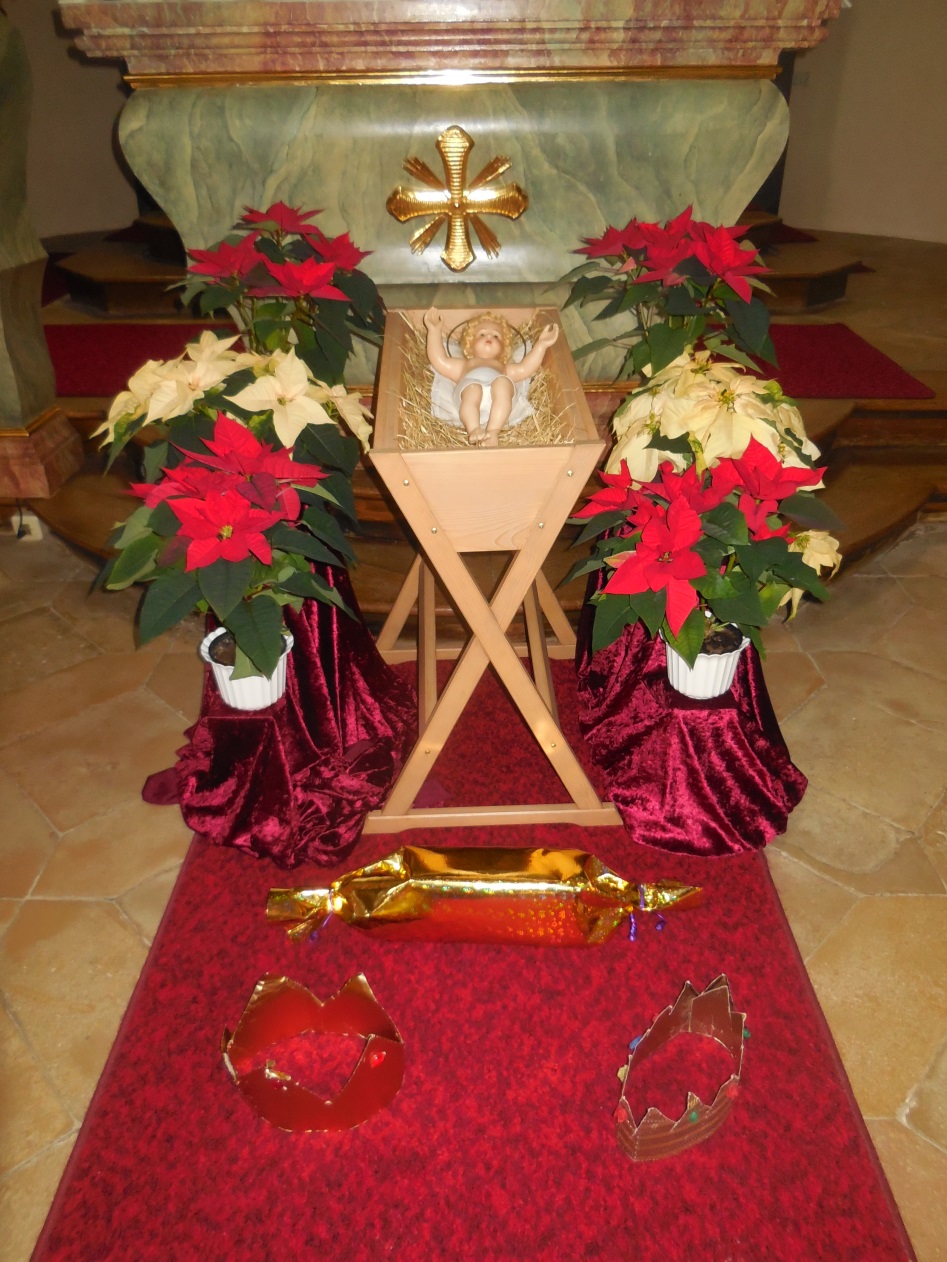 Wir bringen Jesus unser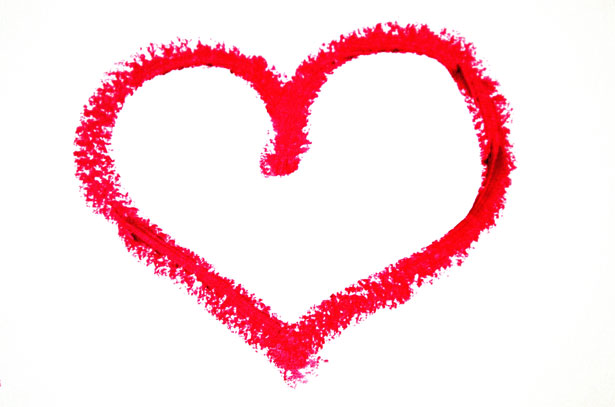 